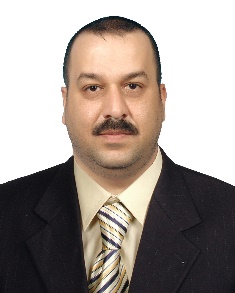 Personal Information:						: البيانات الشخصيةAcademic Qualificationالشهادات والمؤهلات                                                                               Professional and Academic Experience                                                     الخبرات العلميةParticipations in the International Scientific Conferences      والندوات المشاركة في المؤتمرات Publications                                                                                                 المنشورات العلميةOther Activities:                                                                                           النشاطات الأخرىCommendation Letters                                                                                 كتب الشكرName: Yahya Salim Ahmed Mohamed al-Haleemahالاسم الرباعي واللقب: يحيى سالم احمد محمد الحليمةDate and place of Birth: Mosul 12/12/1980تاريخ ومكان الميلاد: الموصل 12/12/1980Sex: male الجنس: ذكرPresent address: Mosul – Tammoz districtالعنوان الحالي: موصل – حي تموز – محلة 757 – زقاق 329 – دار 103Marital status:  Marriedالحالة الاجتماعية: متزوجPlace of Work: Medical Physics Division, Department of Physiology, College of medicine, University of Mosul, Mosul, Iraqمكان العمل: شعبة الفيزياء الطبية، فرع الفسلجة، كلية الطب، جامعة الموصل، العراقReligion: Muslimالديانة: مسلمFirst date of job   17/1/2006تاريخ أول تعيين بالوظيفة 17/1/2006Nationality: Iraqiالجنسية: عراقيةMobile number: 07736968388رقم الهاتف: 07736968388E-mail                    yahya_ahmed@uomosul.edu.iq                 : البريد الالكتروني                                                                                                               E-mail                    yahya_ahmed@uomosul.edu.iq                 : البريد الالكتروني                                                                                                               CertificateDateInstitute1- Bachelor in Medical Instrumentation Technology Engineering2002Technical Engineering College /Mosul2- Master of Technology in Medical Electronic Instrumentation Techniques2021Electrical Engineering Technical College /Middle Technical Universityالجهة المانحةتاريخهاالشهادةالكلية التقنية الهندسية/ الجامعة التقنية الشمالية20021- بكالوريوس هندسة تقنيات الأجهزة الطبيةالكلية التقنية الهندسية الكهربائية / الجامعة التقنية الوسطى20212- ماجستير هندسة الأجهزة الالكترونية الطبيةDegrees:Assistant Lecturer 18/1/2021اللقب العلمي: مدرس مساعد بتاريخ 18 /1/2021Major:Medical Instrumentation Technology Engineeringالتخصص العام:هندسة تقنيات الأجهزة الطبيةMinor:Medical Electronic Instrumentation Techniquesالتخصص الدقيق:هندسة تقنيات الأجهزة الالكترونية الطبية• Maintenance and installation of various medical          devices.• Designing a rehabilitation device for the disabled as part of the requirements for obtaining a master's degree.• Use of office and engineering computer programs• Programming and connection of microcontrollers such as Arduinoصيانة وتنصيب الاجهزة الطبية المتنوعة.تصميم جهاز اعادة تأهيل للمعاقين كجزء من متطلبات نيل شهادة الماجستير.استخدام برامج الحاسوب المكتبية والهندسيةبرمجة وربط المتحكمات الدقيقة مثل Arduino 		Paper TitleConference NameConference PlaceDateRobotic Glove for Rehabilitation Purpose ReviewThe 3rd Scientific Conference of Electrical and Electronic Engineering Researches  Basrah, IraqJune (15-16), 2020Design the Upper Limb Robotic Glove for Rehabilitate the Post-Stroke PatientsThe Fifth Scientific Conference for Engineering and Postgraduate Research(PEC2020)Baghdad, IraqDecember (21-22), 2020In addition to attending several conferences.In addition to attending several conferences.In addition to attending several conferences.In addition to attending several conferences.Paper TitleRobotic Glove for Rehabilitation Purpose Review 2020.Design the Upper Limb Robotic Glove for Rehabilitate the Post-Stroke Patients 2020.Head of the Engineering and Maintenance Division at the college of Medicine 2008 - 2014مسؤول شعبة الهندسة والصيانة في كلية الطب 2008 - 2014Member of the Maintenance and Procurement Committees at the college of Medicine 2006 - 2018عضو لجنان الصيانة والمشتريات في كلية الطب 2006 - 2018Member of the beneficiary in most of the engineering works in the college of Medicine 2006 - 2018عضو جهة مستفيدة في معظم الاعمال الهندسية في كلية الطب 2006 - 2018Assistant Director of Administration at the college of Medicine 2017-2018معاون مدير ادارة في كلية الطب 2017 - 2018Participation in the course of maintenance and operation of the blood gas analyzer in Syrian 2008المشاركة بدورة صيانة وتشغيل جهاز تحليل غازات الدم في الجمهورية العربية السورية 2008Participation in the course of maintenance and operation of various laboratory equipment in Turkey 2010المشاركة بدورة صيانة وتشغيل اجهزة مختبرية متنوعة في الجمهورية التركيا 2010Minister of Higher Education and Scientific              Research (2)The President of Mosul University (1)Deans of the College of Medicine (28)معالي وزير التعليم العالي والبحث العلمي        عدد (2)السيد رئيس جامعة الموصل                         عدد (1)السادة عمداء كلية الطب                           عدد (28)